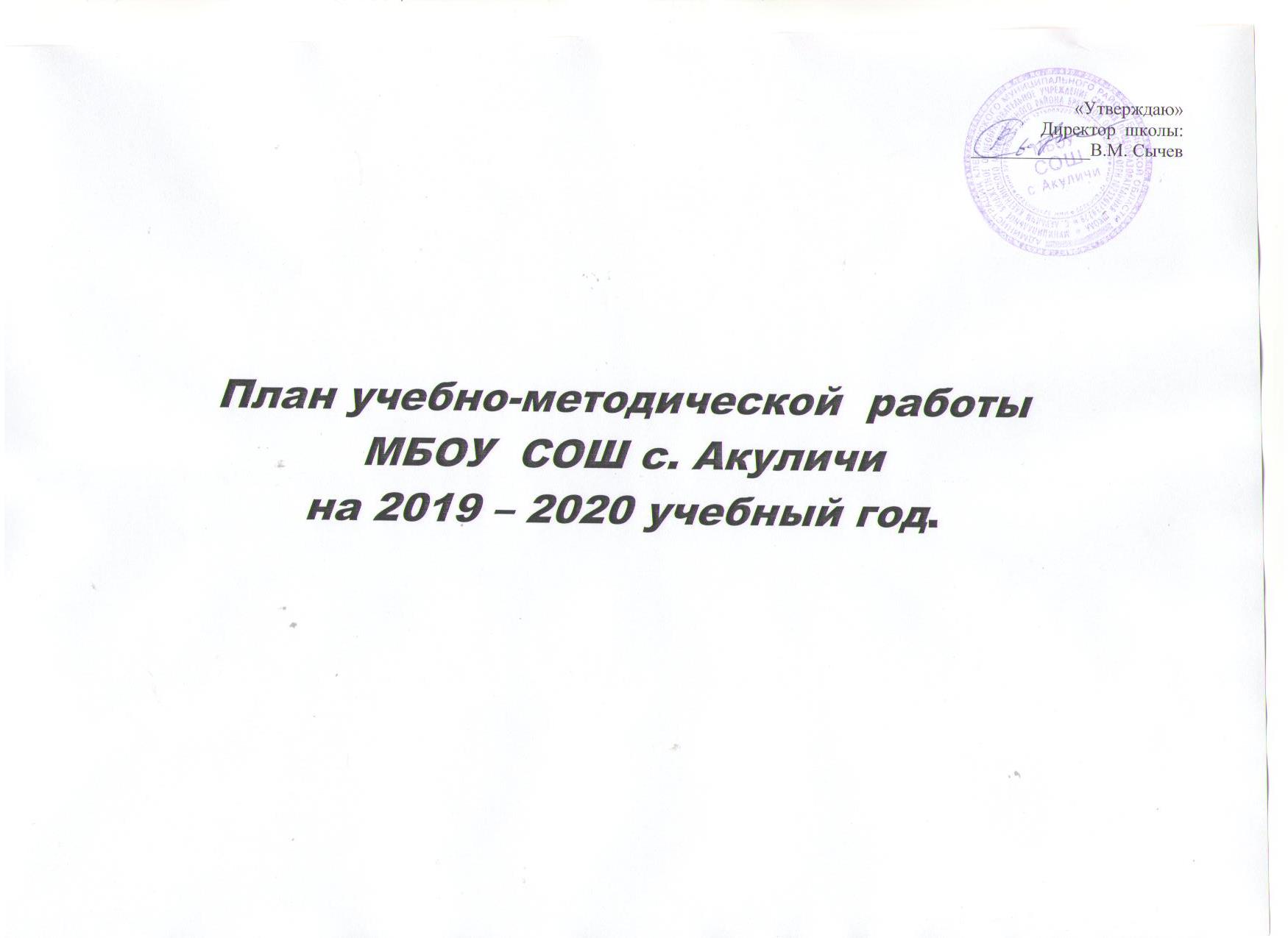 План учебно-методической  работы МБОУ  СОШ с. Акуличи                     на 2019 – 2020 учебный год.                                                                                         Цель: создание условий для полноценного развития учащихся.Задачи на 2019-2020госуществление  системы мониторинга эффективности учебно-воспитательного процесса.Обеспечение педагогического сопровождения учащихся.Создание условий познания и самопознания индивидуальных особенностей учащихся для объективной оценки и самооценки деятельности.Создание системы педагогических воздействий, способствующих раскрытию индивидуальности ребенка.При работе с :УчителямиПроведение  психолого-педагогических семинарских занятий (либо индивидуальных консультаций) для учителей с целью мотивации роста их педагогического мастерства при переходе на ФГОС.Ознакомление с основными положениями нового закона «Об образовании в Российской  Федерации».Осуществление индивидуального мониторинга. Учениками Организация  работы учителя и классного руководителя по формированию универсальных учебных действий у учащихся, обеспечение усвоения предметниками  основного материала на уроке.обеспечение преемственности на всех ступенях обучения через формирование ОУУН, предъявление единых учебно-воспитательных требований.Родителями организация родительского всеобуча и привлечение родителей в процесс образования их ребёнка. Организация  практической помощи классного руководителя, социального педагога, администрации  родителям по воспитанию и обучению ребёнка.психолого-педагогическое консультирование родителей на основе данных диагностики учащихся.Задачи ВШКконтроль над выполнением требований при работе со школьной документацией (контроль за работой с ученическими тетрадями: система проверки, система работы над ошибками, выполнение единых требований- дважды в год; контроль за работой с журналами – 1 раз в четверть);контроль над организацией работы с детьми , испытывающих трудности при обучении; контроль над посещаемостью;контроль над организацией  структуры урока, контроль над выполнением программы;контроль над соблюдением ТБ при организации учебного процесса;контроль над  качеством преподавания, в том числе элективных курсов и расширенного изучения предметов;6. .контроль над работой классных руководителей и предметников по формированию у учащихся УУД.СЕНТЯБРЬОКТЯБРЬНОЯБРЬДЕКАБРЬЯНВАРЬФЕВРАЛЬ.МАРТАПРЕЛЬМАЙ№ недель№ недельОрганизация научно-методической работы с педагогическим коллективом.Цель: выполнение поставленных задач.Организация научно-методической работы с педагогическим коллективом.Цель: выполнение поставленных задач.Организация работы с учащимисяОрганизация работы с родителямиЦель: привлечение к решению образовательных задач их детейОрганизация внутришкольного контроляОрганизация внутришкольного контроляОрганизация внутришкольного контроляОрганизация внутришкольного контроляОрганизация внутришкольного контроляСовещания при завуче или при директоре№ недель№ недельОрганизация научно-методической работы с педагогическим коллективом.Цель: выполнение поставленных задач.Организация научно-методической работы с педагогическим коллективом.Цель: выполнение поставленных задач.Организация работы с учащимисяОрганизация работы с родителямиЦель: привлечение к решению образовательных задач их детейКонтроль над ведением школьной документацииТематический контроль; контроль над соблюдением ТБ; микроисследованиеАдминистративный контроль над уровнем ЗУН учащихсяКонтроль над организацией деятельности МОКлассно-обобщающий контрольСовещания при завуче или при директоре1122345678910111. консультации по заполнению классных журналов, составлению рабочих программ, собеседование с кл.р. для сдачи ОШ-1.2.составление и корректировка расписания.3. проведение инструктажей по ТБ1. консультации по заполнению классных журналов, составлению рабочих программ, собеседование с кл.р. для сдачи ОШ-1.2.составление и корректировка расписания.3. проведение инструктажей по ТБ1. анализ устройствавыпускников. 2. контроль над оснащённостью учебниками (собеседование с библиотекарем)1.  индивидуальные консультации на начало учебного года.2. составление плана – графика родительского всеобуча.3. собеседование с классными руководителями по поводу организации родительского всеобуча1. оформление  прошлогодних журналов.2. оформление личных дел.1..Мониторинг 4,5,10 классов (определение степени прочности усвоения знаний за прошлый год; определение направлений деятельности учителей по коррекции знаний учащихся).результаты контроля над качеством  рабочих программ по предметам, их соответствием  с государственными стандартами.уровень обученности учащихся по результатам нулевых срезов зун. Уровень прочности знаний.221.  корректировка планов.2. оформление  информационного уголка.3. обновление технологической карты самообразования.корректировка документов по аттестации учителейпланирование работы МО (совещ. при завуче)Заседание Методического совета1.  корректировка планов.2. оформление  информационного уголка.3. обновление технологической карты самообразования.корректировка документов по аттестации учителейпланирование работы МО (совещ. при завуче)Заседание Методического совета1. организация работ по подготовке к ЕГЭ(анализ, планирование, организация индивидуально-групповых занятий, обсуждение на совещании при директоре)1.  индивидуальные консультации на начало учебного года.2. составление плана – графика родительского всеобуча.3. собеседование с классными руководителями по поводу организации родительского всеобучаКачество составления рабочих программ (полнота охвата программы, соответствие  планирования программе и учебнику).1. организация повторения учебного материала за курс начальной школы в 5 классе.2. оценка уровня обеспеченности  учащихся учебниками1..Мониторинг 4,5,10 классов (определение степени прочности усвоения знаний за прошлый год; определение направлений деятельности учителей по коррекции знаний учащихся).результаты контроля над качеством  рабочих программ по предметам, их соответствием  с государственными стандартами.уровень обученности учащихся по результатам нулевых срезов зун. Уровень прочности знаний.331.  корректировка планов.2. оформление  информационного уголка.3. обновление технологической карты самообразования.корректировка документов по аттестации учителейпланирование работы МО (совещ. при завуче)Заседание Методического совета1.  корректировка планов.2. оформление  информационного уголка.3. обновление технологической карты самообразования.корректировка документов по аттестации учителейпланирование работы МО (совещ. при завуче)Заседание Методического совета1.  индивидуальные консультации на начало учебного года.2. составление плана – графика родительского всеобуча.3. собеседование с классными руководителями по поводу организации родительского всеобучаОформление Кл. журналов (своевременность и правильность оформления  классными руков.)Индивидуальный контроль над качеством преподавания1..Мониторинг 4,5,10 классов (определение степени прочности усвоения знаний за прошлый год; определение направлений деятельности учителей по коррекции знаний учащихся).результаты контроля над качеством  рабочих программ по предметам, их соответствием  с государственными стандартами.уровень обученности учащихся по результатам нулевых срезов зун. Уровень прочности знаний.41.Составление графика индивидуальных консультаций предметников с учащимися2. ознакомление аттестуемых учителей с нормативными документами  по аттестации. (сов. при завуче)1.Составление графика индивидуальных консультаций предметников с учащимися2. ознакомление аттестуемых учителей с нормативными документами  по аттестации. (сов. при завуче)1.  индивидуальные консультации на начало учебного года.2. составление плана – графика родительского всеобуча.3. собеседование с классными руководителями по поводу организации родительского всеобучаКонтроль за оформлением школьных тетрадей (соблюдение единого режима)(руков. мо).Оформление журналов по ТБ; наличие информационной наглядности по ТБ в кабинетах исправление замечаний при приёмке кабинетовПланирование работы МОрезультаты контроля над качеством  рабочих программ по предметам, их соответствием  с государственными стандартами.уровень обученности учащихся по результатам нулевых срезов зун. Уровень прочности знаний.123456789101Совещание при  завуче с руководителями МО  организация подготовки к педсовету : «Формирование профессиональной компетентности педагога как условие повышения качества образования в контексте реализации ФГОС нового поколения».1. проблемный анализ по предметным областям2. организация школьной олимпиадыКлассное собрание в 9,11 классах (ознакомление с нормативными документами по окончанию школы)«Как  преподать полезный жизненный урок»Проверка журналов 10,11-х классов (наличие системы опроса; накопление отметок, соответствие текущих отметок и отметок за к/р; степень посещаемости.Индивидуальный контроль над качеством преподавания21.Заседание МО:  (отв. Рук.МО естественно-математического цикла)   «Повышение мотивации к изучению предметов школьного цикла через активизацию познавательной деятельности».2. неделя математики1.Диагностика уч-ся 10 класса2. первое знакомство с уч-ся 1 класса (Изучение степени и особенностей приспособления детей к новой социальной ситуации.)3. предметная олимпиада4. неделя математики1. Классное собрание в 1 классе «первоклассник в условиях семьи. Как помочь ребёнку адаптироваться к школе».2. мониторинг родительской удовлетворённости организацией УВП в 10 классе.Проверка дневников уч-ся 10 кл. (работа классного руководителя по своевременному информированию родителей о посещаемости и успеваемости; осуществление контроля со стороны родителей ).1. Контроль над посещаемостью учащихся и работой классных руководителей по предотвращению пропусков.2. контроль над поурочным планированиемПоурочное планирование (соответствие содержания урока поставленной цели; методическое обеспечение урока).Классно – обобщающий контроль в 10 классе.(Адаптация школьников к новым условиям)31.Рабочие заседания мо по решению поставленных на год задач.2.неделя физики1.организация работ по подготовке к ЕГЭ2.диагностика  (изучение уровня сформированности УУД  у учащихся 4, 9,11-х классов; определение динамики) 3.школьная предметная олимпиадаСобрание в 10 классе по итогам контроля, ознакомление с нормативными требованиями на получение серебряной и золотой медали1.Контроль над журналами 3-9 кл. (предварительные итоги четверти).2. проверка дневников уч-ся (организация индивидуальной работы классного руководителя с дневниками 6,7,8кл)1. Контроль над посещаемостью учащихся и работой классных руководителей по предотвращению пропусков.2. контроль над поурочным планированиемПоурочное планирование (соответствие содержания урока поставленной цели; методическое обеспечение урока).Классно – обобщающий контроль в 10 классе.(Адаптация школьников к новым условиям)4Круглый стол с преподавателями 10 класса по итогам классно-обобщающего контроля.1.Предметная олимпиада.2. подведение итоговознакомление с нормативными требованиями на получение серебряной и золотой медали Тщательность проверки ученических тетрадей; организация работы над ошибками, культура ведения тетрадей (в т.ч. 4,5,8,10кл.) рук.мо.1. Контроль над посещаемостью учащихся и работой классных руководителей по предотвращению пропусков.2. контроль над поурочным планированиемКлассно – обобщающий контроль в 10 классе.(Адаптация школьников к новым условиям)1.Анализ работы предметников со школьной документацией (журнал, дневники.)2. результаты диагностики «уровень сформированности УУД» 3. анализ посещаемости1234567891011.анализ успешности обучения за 1ч. Педсовет : «Современные требования к качеству урока – ориентиры на обновление содержания образования»Приём по вопросам УВП.Контроль за объективностью выставленных оценок, культурой ведения классных журналов 3-9 классов; культурой ведения Кл. ж. 10, 11 классов; предупредительный анализ успешности в старшем звенеитоги 1 четверти; предупредительный анализ успешности в 10,11 классах. Работа с детьми «группы риска»итоги школьной олимпиады.итоги работы  с ученическими тетрадями (наличие системы работы над ошибками, система проверки, культура ведения).2 Работа по плану «Каникулы»организация работ по подготовке к ЕГЭ (создание базы данных)Приём по вопросам УВП.1.Контроль над уровнем успешности и посещаемости уч-ся 5 кл. (журнал).2.Контроль за работой классного руководителя 5 класса с дневниками .Индивидуальный контроль над качеством преподаванияДеятельность руководителей мо за осуществлением контроля над работой с ученическими тетрадями.Классно – обобщающий контроль в 5 классе (Изучение степени и особенностей приспособления школьников к новым социально-педагогическим условиям обучения.).итоги 1 четверти; предупредительный анализ успешности в 10,11 классах. Работа с детьми «группы риска»итоги школьной олимпиады.итоги работы  с ученическими тетрадями (наличие системы работы над ошибками, система проверки, культура ведения).31.Рабочие заседания мо по реализации планов.Предметная декада для учащихся начальной школыДиагностика учащихся 5 классаУчастие в районной олимпиаде по предметамДиагностика родителей 5 класса.Уровень сформированности ОУУН у учащихся 5 класса в соответствии с требованиями программыСоответствие уровня обученности уровню обучаемости уч-ся 5 класса. (кл. журнал)Организация проведения школьной предметной олимпиадыКлассно – обобщающий контроль в 5 классе (Изучение степени и особенностей приспособления школьников к новым социально-педагогическим условиям обучения.).итоги 1 четверти; предупредительный анализ успешности в 10,11 классах. Работа с детьми «группы риска»итоги школьной олимпиады.итоги работы  с ученическими тетрадями (наличие системы работы над ошибками, система проверки, культура ведения).41.. Заседание  МО: отв. Рук. МО «Гуманитарного  цикла» «Повышение качества образования через повышение эффективности урока и внеурочной деятельности в условиях ФГОС».Проведение школьной олимпиадыУчастие в районной олимпиаде по предметамПриём по вопросам УВП.Контроль за соблюдением требований при работе с ученическими тетрадями; выполнение рекомендаций. (руководители мо)Организация проведения школьной предметной олимпиадыКлассно – обобщающий контроль в 5 классе (Изучение степени и особенностей приспособления школьников к новым социально-педагогическим условиям обучения.).итоги 1 четверти; предупредительный анализ успешности в 10,11 классах. Работа с детьми «группы риска»итоги школьной олимпиады.итоги работы  с ученическими тетрадями (наличие системы работы над ошибками, система проверки, культура ведения).1234567891011.Круглый стол: «Степень адаптации уч-ся 5 класса к среднему звену» (обсуждение результатов контроля, планирование путей коррекции).1. Участие в районной предметной олимпиадеПриём по вопросам УВП.Собрание в 5 классе «Особенности раннего подросткового возраста»Наблюдение за учащимися 1 класса (степень адаптации к школе; степень формирования УУД согласно требованиям программы)предварительные итоги полугодия, состояние ТБ.объективность оценки у учащихся, претендующих на медаль.анализ посещаемости.21. Заседание мо учителей творческой  группы:  “ «Внедрение новых образовательных технологий». Отв рук.. МО творческой группы. .2. неделя общественных дисциплинУчастие в районной предметной олимпиаде.2 неделя  общественных  дисциплин. Приём по вопросам УВП.Контроль за над своевременностью выставления оценок за письменные работы, своевременностью и правильностью оформления журналов 9-11-х кл., предварительные итоги четвертиСоблюдение техники безопасности на уроках.ТБ в кабинетахИтоговое инспектирование по предметам.Объективность оценки за творческие и контрольные работы у учащихся 11 класса, претендующих на медальпредварительные итоги полугодия, состояние ТБ.объективность оценки у учащихся, претендующих на медаль.анализ посещаемости.31. Заседание мо математиков (Подготовка к ГИА).Участие в районной предметной олимпиаде.Приём по вопросам УВП.Контроль за соблюдением требований при работе с журналами 1-8 классов, предварительные итоги четвертиСоблюдение техники безопасности на уроках.ТБ в кабинетахИтоговое инспектирование по предметам.Объективность оценки за творческие и контрольные работы у учащихся 11 класса, претендующих на медальпредварительные итоги полугодия, состояние ТБ.объективность оценки у учащихся, претендующих на медаль.анализ посещаемости.4Диагностика успешности обучения в  классах, по предметам.Приём по вопросам УВП.Контроль над выполнением практической и теоретической частей программы, соответствие прохождения программы календарному планированиюИндивидуальный контроль над качеством преподаванияИтоговое инспектирование по предметам.предварительные итоги полугодия, состояние ТБ.объективность оценки у учащихся, претендующих на медаль.анализ посещаемости.123456789101.Анализ работы за первое полугодие; .педсовет:«Совершенствование работы с родителями в условиях реализации ФГОС: пути эффективного взаимодействия» .Работа  по плану «Каникулы».Контроль за правильностью и своевременностью оформления классных журналов, объективностью четвертной оценки.Контроль над работой классных руководителей с родителями.Организация работы МО по реализации поставленных задач1.итоги районной олимпиады,2.итоги рубежного контроля ЗУН.2заседание Методического СоветаДень открытых дверей для будущих первоклассников и их родителей.Диагностика на предмет готовности к школе.Собрание с родителями будущих первоклассников:«Ваш ребёнок идёт в школу».Диагностика.Работа МО по реализации поставленных задач.31.Оказание индивидуальной методической помощи по организации УВП2. семинар  «Педагогические условия обеспечения качества проведения итоговой аттестации в форме ЕГЭ»организация работ по подготовке к ЕГЭ. Обучение учащихся 9, 11-х классов правилам заполнения экзаменационных бланков (учителя-предм)Приём по вопросам УВП.Контроль над тематическим планированием (выполнение практической и теоретической частей программы, соответствие прохождения программы календарному планированию. Организация повторенияОрганизация внеурочной деятельности по предмету (индивидуальные консультации, элективные курсы)4Оказание индивидуальной методической помощи по организации УВПНеделя  технологии.Диагностика учащихся 9 классов для организации образовательного процесса в старшем звенеПриём по вопросам УВП.Диагностика родителей 9 классов для организации образовательного процесса в старшем звенеИндивидуальный контроль над качеством преподавания.Организация внеурочной деятельностиИтоги проверки календарно-тематического планирования.123456789101Оказание индивидуальной методической помощи по организации УВП2. неделя иностранных языковПополнение банка данных по ЕГЭродительские собрания в 11, 9 классах (ознакомление с нормативными документами по итоговой аттестации; ознакомление с выбором учащихся предметов для сдачи в форме ГИА и ЕГЭ2. контроль над организацией работы субъектов ОУ по подготовке уч-ся к ЕГЭ1. организация внеурочной деятельности.2. итоги контроля над работой классных руководителей  с родителями.2Оказание индивидуальной методической помощи по организации УВПнеделя  русского  языкаДиагностика «удовлетворённость организацией УВП на уроке»Приём по вопросам УВП.Диагностика «удовлетворённость организацией УВП»Анализ уровня сформированности ОУУН у учащихся 8,9 классов, степени усвоения основных понятий по предметам (итоги ШТУР); соответствия полученных результатов итоговым отметкам.2. контроль над организацией работы субъектов ОУ по подготовке уч-ся к ЕГЭ1. организация внеурочной деятельности.2. итоги контроля над работой классных руководителей  с родителями.3Оказание индивидуальной методической помощи по организации УВППриём по вопросам УВП.Контроль над соблюдением требований при работе с классным журналом 11 кл.2. контроль над организацией работы субъектов ОУ по подготовке уч-ся к ЕГЭ1. организация внеурочной деятельности.2. итоги контроля над работой классных руководителей  с родителями.4Заседание МО учителей естественно-матема-тического цикла:  «Повышение мотивации к изучению предметов школьного цикла через активизацию познавательной деятельности».Диагностика уч-ся 4 класса в рамках контроляДиагностика родителей 4 класса в рамках контроля2. контроль над организацией работы субъектов ОУ по подготовке уч-ся к ЕГЭСрезы знаний по предметам уч-ся 4 классаКлассно-обобщающий контроль в 4 классе (Выявление степени социально-психологической готовности детей к обучению в среднем звене).1. организация внеурочной деятельности.2. итоги контроля над работой классных руководителей  с родителями.123456789101Оказание индивидуальной методической помощи по организации УВП1.Консультации по итоговой аттестации (8,9,10.11кл).Предварительные итоги четверти (Кл. журналы 3-11 классов).Предупредительный анализ успешности в старшем звенеКонтроль над работой со слабоуспевающими, одарёнными детьми1.Контроль за исправлением негативных моментов при составлении поурочных планов.2. организация взаимопосещение уроков в начальной и средней школе.В 4 классе.Предварительные итоги четверти.21. Заседание  МО учителей гуманитарного цикла». «Повышение качества образования через повышение эффективности урока и внеурочной деятельности в условиях ФГОС».2.неделя  географииорганизация работ по подготовке к ЕГЭ1.Контроль за исправлением негативных моментов при составлении поурочных планов.2. организация взаимопосещение уроков в начальной и средней школе.3неделя химии и биологииКруглый стол по итогам контроля в 4 классенеделя химии и биологииРодительское собрание в 4 классе «Физиологические и психологические основы подросткового возраста. Родительская любовь»Контроль над соблюдением ТБВзаимопосещение уроков в начальной и средней школе.Анализ посещаемости4Педсовет.    «Профессиональный стандарт педагога. Каким должен быть современный учитель?».Собрания родителей 9,11 классов по вопросам подготовки к ЕГЭ, результатам пробного ЕГЭКонтроль над выполнением требований при работе предметников с классными журналами 10,11 классов.Индивидуальный контроль над качеством преподаванияОформление стендов в кабинетах по итоговой аттестации.Работа со школьной документацией.123456789101Заседание МО учителей творческой группы:  «Внедрение новых образовательных технологий». “ Диагностика учащихся 9 класса в рамках контроля2 неделя иностранных языковКонтроль за успешностью обучения, посещаемостью  уч-ся 9 класса, степень усвоения ими базовых понятий (ШТУР, классный журнал)Микроисследование : работа предметников и классных руководителей по формированию у учащихся УУД.Проведение дня диагностики в рамках микроисследования.Организация повторения.Контроль в 9 классе (Получение достоверной информации о социально-психологическом статусе учащегося в наиболее сложный период психического развития в школьном возрасте. Выявить  уровень готовности к обучению в старшем звене).2Консультации с предметниками по итоговой  аттестацииОформление консультативных стендов «К экзамену», «В помощь выпускнику».Оформление консультативных стендов «К экзамену», «В помощь выпускнику».Контроль за работой классного руководителя  9 класса с дневниками учеников.Микроисследование : работа предметников и классных руководителей по формированию у учащихся УУД.Проведение дня диагностики в рамках микроисследования.Организация повторения.Контроль в 9 классе (Получение достоверной информации о социально-психологическом статусе учащегося в наиболее сложный период психического развития в школьном возрасте. Выявить  уровень готовности к обучению в старшем звене).3обновление документальной базы по итоговой аттестациидекада «Здоровье»Декада «Здоровье»2. научно-практическая конференция. Конкурс  проектных и исследовательских работ уч-ся 10,11кл.Контроль за успешностью обучения и посещаемостью уч-ся 11 класса.Микроисследование «Личностные ориентиры выпускников»Организация повторения.Контроль над работой МО (степень выполнения поставленных задач).Контроль в 11 классе ( степень выполнения образовательных задач по подготовке выпускников к самостоятельной жизни.)41.декада «Здоровье»Диагностика учащихся 11 класса в рамках контроля и микроисследованияДекада «Здоровье»Общешкольное родительское собрание «Как здорово, что все мы здесь сегодня собрались»Микроисследование «Личностные ориентиры выпускников»Организация повторения.Контроль в 11 классе ( степень выполнения образовательных задач по подготовке выпускников к самостоятельной жизни.)Анализ микроисследований;Итоги контроля.123456789101Рабочие заседания мо1.Повторная диагностика уч-ся 5 кл (при необходимости)2. итоговая конференция НОУ1. родительские собрания в 11, 9 классах (ознакомление с нормативными документами по итоговой аттестации; ознакомление с итогами контроля и микроисследования).2. в 5 классе (при необходимости)Контроль за организацией повторения; предварительные итоги четверти. (классные журналы 1-11-х кл.)Итоговое инспектирование за год.Анализ посещаемостиОрганизация повторения, выполнение практической и теоретической частей программ.Предварительные итоги четверти.2Сбор, экспертиза и утверждение материалов для итоговой аттестации.Составление расписания экзаменов, консультаций.1. родительские собрания в 11, 9 классах (ознакомление с нормативными документами по итоговой аттестации; ознакомление с итогами контроля и микроисследования).2. в 5 классе (при необходимости)Контроль над работой классных руководителей (работа с дневникам, родителями, журналами). Выполнение рекомендаций.Итоговое инспектирование за год.Анализ посещаемостиОрганизация повторения, выполнение практической и теоретической частей программ.Организация повторения по предметам.3заседание Методического СоветаКонтроль над правильностью и полнотой оформления классных журналов начального звена и выпускных классовКонтроль над выполнением практической и теоретической частей прораммИтоговое инспектирование за год.Анализ посещаемостиОрганизация повторения, выполнение практической и теоретической частей программ.4Диагностика  успешности обучения по классам и по предметам.Награждение успешных учеников.Контроль над правильностью и полнотой оформления классных журналов переводных классов.Итоговое инспектирование за год.Анализ посещаемостиОрганизация повторения, выполнение практической и теоретической частей программ.Заполнение рейтинговой карты школы по результатам года.